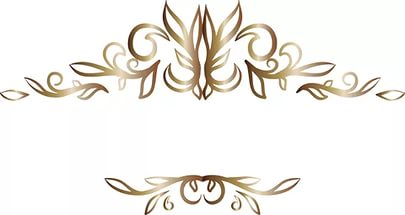 Тетрадь комплектования педагогических работниковГБОУ « СОШ № 19 с.п.Сагопши »на 2020-2021 учебный годИнгушский язык и литератураРусский язык и литератураМатематикаИнформатикаФизика                                                                                                            ТехнологияИстория, обществознаниеГеографияХимияБиологияИстория религийИностранный язык (английский)Физическая культура                                                                                  ОБЖЧерчение и рисование                                                                               Психологи                                                                                 Начальная школаВнеурочная деятельностьОрганизаторыВ декретном отпускеВ длительном отпускеБиблиотекариДиректор                                                                                                                         Коригова М.М.№ФИОДолжность дата назначенияОбразование спец-ть по диплому когда окончилДата рождения национальностьКатегория аттестация, год Стаж работыСтаж работыСтаж работыДомашний адрес, телефонНагрузка (в каких классах работает и какой предмет преподает)Курсы повышения, год, место(последние 5 лет)Награды, звания, датаПаспортные данные№ пенсион-го св-ваИННКонт.тел.,электр. адрес№ФИОДолжность дата назначенияОбразование спец-ть по диплому когда окончилДата рождения национальностьКатегория аттестация, год Общий стажпедстажВ данной школеДомашний адрес, телефонНагрузка (в каких классах работает и какой предмет преподает)Курсы повышения, год, место(последние 5 лет)Награды, звания, датаПаспортные данные№ пенсион-го св-ваИННКонт.тел.,электр. адресКоригова Мадина Магомедовнадиректор 19.09.2014г.Учитель нач.кл.18.08.91г.Высшее, ЧИГПИ, препод.Русс.яз. и литер., 1997г.Грозненское пед.училище 1997г.10.09.1972Инг.1 кат.2010г.292929с.п.Сагопшиул.Восточная,189888241676Матем-4 Русс.яз-59ч «Управление персоналом. Менеджмент»г. Ставрополь №2200. 2012 г.Почетный работник общ.обр. РФ№1343432006г.Учитель года-2010г.26 03 066009060100308622070-881-870-85Madina.korigova@yndex.ru Галаева Хадишат Исаевназам. дир. по УВР28.09.1993г.Высшее, ЧИГУ, препод.Русс.яз. и литер., инг.яз. и литер.1990г.08.05.1968Инг.1 кат. 2011г.292928с.п.Сагопшиул. Осканова, 7489631747405Русс.я-3Литер-3ФГОС-4з10ч2013 г.Назрань, ИПКИРО 2016Г.Воронеж,Почетный работник общ.обр. РФ№1103342006г.26 13 297 497070-881-821 76060100309432Hadishka.68@mail.ruГарданова Эсет Юсуповназам. дир. по УВР08.04.1992г.Высшее, ЧИГУ, препод.Географ.16.06.1993г.01.12.1963Инг.1 кат. 2011г.373737с.п.Сагопши пер.Малгобекский, 889640282188Географ-10ч2014г г.МоскваПочетный работник общ.обр. РФ№909132005г.260821712326 08 217123070-881-811-74060100310300Gardanova.e@mail.ru4Коригова Мадина Азиевназам. дир. по ВР01.09.04г.Высшее, ИнГУ, препод.Русс.яз. и литер., инг.яз. и литер.29.06.2003г24.06.1980инг212116с.п.Сагопшиул.Цечоева,33 8928-097-33-35Обучение -8Технолог-412чИПК«Методы обеспечения инфор-ой безоп-ти детей и подростков» 01.02.2017 г.Назрань26 03 048847100-696-670 53060102042760Korigovam00@mail.ru№ФИОДолжность дата назначенияОбразование спец-ть по диплому когда окончилДата рождения национальностьКатегория аттестация, год Стаж работыСтаж работыСтаж работыДомашний адрес, телефонНагрузка (в каких классах работает и какой предмет преподает)Курсы повышения, год, место(последние 5 лет)Награды, звания, датаПаспортные данные№ пенсион-го св-ваИННКонт.тел.,электр. адрес№ФИОДолжность дата назначенияОбразование спец-ть по диплому когда окончилДата рождения национальностьКатегория аттестация, год Общий стажпедстажВ данной школеДомашний адрес, телефонНагрузка (в каких классах работает и какой предмет преподает)Курсы повышения, год, место(последние 5 лет)Награды, звания, датаПаспортные данные№ пенсион-го св-ваИННКонт.тел.,электр. адрес5Гандалоева Лида Шерпудиновнаучитель инг.яз. и литер.01.09.90г.Высшее, ЧИГУ, препод.Русс.яз. и литер., инг.яз. и литер.1994г21.07.1969 инг1 кат.2015г.333330с.п.СагопшиУлОсканова,3389626411443Инг лит-8Инг.яз-2Обуч-249а,б,5а 11-34ч2010 г.Назрань ИПК МОРИ Почетный работник общ.обр. РФ№1005972005г.26 14 321410070-881-789-93060100309295Gandaloeva.lida@mail.ru6Галаева Хадчат Абдрахмановнаучитель инг.яз. и литер.01.09.80гВысшее, ЧИГУ, препод.Русс.яз. и литер., инг.яз. и литер 1980г..02.04.1958ингВысшая кат454545с.п.Сагопшиул.Ялхороева,68928-099-43-45Инг.яз-6Инг.лит-1211а10б9а,б4а,в-18чИПК2010Почетный работник общ.обр. РФ№106592003г26 03 115618070-881-785 89060100308870Had4at@mail.ru7Галаева Милитхан Абдурахмановнаучитель инг.яз. и литер.02.09.91гВысшее, ЧИГУ, препод.Русс.яз. и литер., инг.яз. и литер 1994г.29.07.1969г.Инг.333329с.п.Сагопшиул. Мержоева,428928-920-20-61Инг.яз-10Инг.лит-105б,в,6а6в-20ч2009г. г. Назрань ИПК МОРИ26 14 318062070-881-791-87060105254709milithangalaeva@yandex.ru8Матиева Залихан Исаевнаучитель инг.яз. и литер. 15.08.1995г.Высшее, ЧГУ, препод.Русс.яз. и литер., инг.яз. и литер 199907.06.1975г.Инг.252525с.п.Инарки,ул. Нагорная,23 89286971795Инг.яз-10Инг.лит-10Обуч-27а,б,в,8а,8б,5,а-22ч«Модернизация педагогической деятельности учителя ингушского языка и литературы в свете требований ФГОС ООО» г.Назрань26 14 317821072-590-518 69060105255371Zalihan2018@mail.ruMatieva.@mail.ru9СултыговаАйшат СадыковнаУчитель инг.языка внач.кл15.08.2014ВысшееИнГУФилолог28.05.2014г18.12.1990гИнг.656г.Малгобек,ул.Базоркина,72 8938-007-20-11Инг.яз-15Инг.лит-42-4кл-19ч26 10 259701154-408-196 59060107331677ashat2018ashat@mail.ruSultygova aishat@mail.ru№ФИОДолжность дата назначенияОбразование спец-ть по диплому когда окончилДата рождения национальностьКатегория аттестация, год Стаж работыСтаж работыСтаж работыДомашний адрес, телефонНагрузка (в каких классах работает и какой предмет преподает)Курсы повышения, год, место(последние 5 лет)Награды, звания, датаПаспортные данные№ пенсион-го св-ваИННКонт.тел.,электр. адрес№ФИОДолжность дата назначенияОбразование спец-ть по диплому когда окончилДата рождения национальностьКатегория аттестация, год Общий стажпедстажВ данной школеДомашний адрес, телефонНагрузка (в каких классах работает и какой предмет преподает)Курсы повышения, год, место(последние 5 лет)Награды, звания, датаПаспортные данные№ пенсион-го св-ваИННКонт.тел.,электр. адрес10Гандалоева Хадишат МакшариповнаУчитель русс.яз. и литер.01.09.12г.Высшее, ЧГУ, препод.Русс.яз. и литер.22.06.199716.02.1974г.Инг.1 кат.272727с.п.Сагопши ул.Осканова,46 8963-399-36-62 Русс.яз-18Литер-9Обучение-125а,б,в,11б,11а-обуч39ч.ИПК 2017гПочетный работник общ.обр. РФ2012г26 14 321417070-881-872-87060105147827Hadishat09@yandex.ru11Гатагажева Фердос ДаутовнаУчитель русс.яз. и литер.01.09.1989г.Высшее, ЧИГУ, препод.Русс.яз. и литер., инг.яз. и литер 30.06.1982г.10.05.1959г.Инг.434343с.п.Сагопши ул. Карабулакская,9889289190747Русс.яз-9Литерат-6Обуч-59а,б,11а8б,ФГОС- 222ч« Методики  и технологии обучения русскому языку (как неродному)» г.Ворнеж 2016Почетный работник общ.обр. РФ2012г.26 03 085662070-881-781-85060100295395Fdautovna2018@mail.ru12Бокова Марем ИзраиловнаУчитель русс.яз. и литер.1.09.99г.Высшее, ЧИГУ, препод.Русс.яз. и литер., инг.яз. и литер1979г.01.09.1956г.Инг.474622. с.п.Сагопши ул. Школьная,56 8928-918-45-95Русс.яз-12ФГОСЛитер-5ФГОС-38б,9а,б,10а,20чИПК 2017гПочетный работник общ.обр. РФ2012г.26 02 078758070-881-801-72060100308485bokova.marem2018@mail.ru13Коригова Пятимат ХаматхановнаУчитель русс.яз. и литер.26.12.90г.Высшее, ЧИГУ, препод.Русс.яз. и литер., инг.яз. и литер1984г..15.09.1962г.Инг.423530с.п.Сагопши ул. Джабагиева4589286959169Русс.яз-ФГОС-11Литер-4Обуч-56в,8а,б,7а,в-20ч« Модернизация педагогической деятельности учителя русского языка и литературы в свете требований ФГОС ООО» г.Назрань2018г.26 02 131563070-881-806-77060102519354korigova18@mail.ru14Марзиева Танзила МухаметовнаУчитель русс.яз. и литер.01.09.11г.Высшее, ИнГУ, препод.Русс.яз. и литер., инг.яз. и литер 200206.05.1979г.Инг..25239с.п.Сагопшиул. Алханчурская 18928-7303434Русс.яз-18Лит-5ФГОС-66б,в,7б,8а,-29чИПК2017г26 02 074993070-165-228-29060100604406anzila.tanya2018@mail.ru15Фаргиева Айшат УмаровнаУчит.русс.яз. и литер.01.09.09г.Высшее ИнГУ учитель русского яз. и литер.2009г.16.11.1987г.Инг.111111С.п.СагопшиУл52 ОГТБ,6489287977364Русс.яз-20Литер-5ФГОС-2Обуч-46б,7а,б,в-31-чИПК2010Рег.№439726 11 270902153-664-199 81060107103536Ashat.fargieva@bk.ru16Булгучева Радима ГирихановнаБиблиот 1.09.2017Высшее ИнгГу30.10.19954й4й4йС.п.СагопшиУл.Шоссейная, 62Русс.яз-5Литер-3ФГОС-8Обуч-36а,8б,6а,5а,-19ч26 15 343113188-686-904 58060104296897Bulgucheva.r.95@gmail.ru17Кодзоева Лидия ДаудовнаУчитель русс .яз. и литер.01.09.12г.Высшее, ИнгГУ, препод.Русс.яз. и литер. 2004г.31.03.1983г.Инг.20157с.п.Сагопши ул.52 ОГТБ,56Русс.яз-185абв,-18чПочетный работник общ.обр. РФ № 11950506.03.2007 26 03 081573077-471-680 00060102890618Kodsoeva/@mail.ru№ФИОДолжность дата назначенияОбразование спец-ть по диплому когда окончилДата рождения национальностьКатегория аттестация, год Стаж работыСтаж работыСтаж работыДомашний адрес, телефонНагрузка (в каких классах работает и какой предмет преподает)Курсы повышения, год, место(последние 5 лет)Награды, звания, датаПаспортные данные№ пенсион-го св-ваИННКонт.тел.,электр. адрес№ФИОДолжность дата назначенияОбразование спец-ть по диплому когда окончилДата рождения национальностьКатегория аттестация, год Общий стажпедстажВ данной школеДомашний адрес, телефонНагрузка (в каких классах работает и какой предмет преподает)Курсы повышения, год, место(последние 5 лет)Награды, звания, датаПаспортные данные№ пенсион-го св-ваИННКонт.тел.,электр. адрес18Гандалоева Лида Салмановнаучитель математики01.09.06гВысшее, ЧИГУ, учитель математики 1993г.15.03.1968г.Инг.242414с.п.СагопшиУл.Гандалоева,4989280924755Матем-15ФГОС-2Обуч-65б,в,8б,5а,-23ч«  Методика формирования познавательных УУД в рамках реализации Концепции развития математического образования в РФ» г.Воронеж №03-08-292551 2017г  26 15 339202070-165-611 32060100343779Lidagandaloeva.2018@mail.ru19Булгучева Пятимат Мусаевнаучитель математики07.12.92гВысшее, СОГУ учит.матем. 23.06.1988г.22.01.1965г.Инг.1 кат.383828с.п.СагопшиУл. Гарданова,468928-092-00-74Матем-20             ФГОС-4Обуч-109б,10а,б,11а,8а,-34ч« Теоретические и практические основы подготовки к итоговой аттестации в форме ОГЭ и ЕГЭ по математике» г.Назрань 201726 02 090463070-881-816 79060100295469Bulguchevaliana4419@gmail.com20Коригова Леля БелановнаУчительМатематики01.09.2016гВысшее ЧГПИУчитель математики 1998г01.09.1974гИнг.26265с.п.Сагопши,Цечоева,39 8928-728-14-65Матем-10              ФГОС-5чОбуч-36ав-18ч«Формирование метапредметных  компетенций в условиях реализации Концепции развития математического образования» г.Тамбов №028562. 2017г.26 02 086518126-789-001 85060100457494Korigova334455@mail.ru21Гандалоева Марина ХамзатовнаУчит.матем.01.09.1997г.Высшее ИнГУ учит.матем.20.06.2002г.22.09.1976г.Инг.272323с.п.СагопшиУлШоссейная 7289064884495Матем-20                 ФГОС-2ч11б,9а,8а,7б,-22ч26 01 034423070-881-797-93060100308301gandaloeva@mail.ru22Зазоева Хава Магомедовнаучитель математики01.09.12гВысшее, ИнгГУ,2010г. учитель математики26.07.1987г.Инг.14148С.п.СагопшиУл.Шоссейная,7189380064162Матем-20ФГОС-25а,6б,7а,в,-22ч26 08 217148151-874-621 77060104995800Zazoeva1987@inboxs.ru№ФИОДолжность дата назначенияОбразование спец-ть по диплому когда окончилДата рождения национальностьКатегория аттестация, год Стаж работыСтаж работыСтаж работыДомашний адрес, телефонНагрузка (в каких классах работает и какой предмет преподает)Курсы повышения, год, место(последние 5 лет)Награды, звания, датаПаспортные данные№ пенсион-го св-ваИННКонт.тел.,электр. адрес№ФИОДолжность дата назначенияОбразование спец-ть по диплому когда окончилДата рождения национальностьКатегория аттестация, год Общий стажпедстажВ данной школеДомашний адрес, телефонНагрузка (в каких классах работает и какой предмет преподает)Курсы повышения, год, место(последние 5 лет)Награды, звания, датаПаспортные данные№ пенсион-го св-ваИННКонт.тел.,электр. адрес23Фаргиева Залина Якубовнаучитель информатики01.09.04гСр.спец. ПМНО учит. нач. кл. Гум.техн.2005г. колледж опер.ЗВМ 2007г.21.08.1982г.Инг..151515С.п.СагопшиУл.Степная,50Информ-10ФГОС-85а,б,в,6а,б,в,7а,б,в,8а,б,9а,б,10а,б,11аб-18ч,26 01 022390132-862-061 45060102988846Фаргиева Залина Якубовна24Фаргиева Зульфия СултангиреевнаУчит.информ.01.09.11г.Высшее ИнгГУ учитель математики2005г.18.01.1983г.Инг.Первая категория20209с.п.СагопшиУлСтепная,4789280981817Информат 5а,б,в,6б,в,7б,8а,б,9а,б,-17чИнститут радио техники МРЭА 2010гПочетный работник общ.обр. РФ 2012г.26 03 048330079-884-679 6206010297182867712@ mail.ru№ФИОДолжность дата назначенияОбразование спец-ть по диплому когда окончилДата рождения национальностьКатегория аттестация, год Стаж работыСтаж работыСтаж работыДомашний адрес, телефонНагрузка (в каких классах работает и какой предмет преподает)Курсы повышения, год, место(последние 5 лет)Награды, звания, датаПаспортные данные№ пенсион-го св-ваИННКонт.тел.,электр. адрес№ФИОДолжность дата назначенияОбразование спец-ть по диплому когда окончилДата рождения национальностьКатегория аттестация, год Общий стажпедстажВ данной школеДомашний адрес, телефонНагрузка (в каких классах работает и какой предмет преподает)Курсы повышения, год, место(последние 5 лет)Награды, звания, датаПаспортные данные№ пенсион-го св-ваИННКонт.тел.,электр. адрес25Гарданова Люба Макшариповнаучитель физики15.08.90г.Высшее,ЧИГУ препод.физики1990г.13.01.1967г.Инг.Высшая 373030с.п.СагопшиУл.Мержоева,6989064878581Физика-20 Астрономия-28-11-22чИПК 2018гПочетный работник общ.обр. РФ№ 1005912005г.26 11 274746070-881-887 98060100310163Gardanova.lyba@mail.ru№ФИОДолжность дата назначенияОбразование спец-ть по диплому когда окончилДата рождения национальностьКатегория аттестация, год Стаж работыСтаж работыСтаж работыДомашний адрес, телефонНагрузка (в каких классах работает и какой предмет преподает)Курсы повышения, год, место(последние 5 лет)Награды, звания, датаПаспортные данные№ пенсион-го св-ваИННКонт.тел.,электр. адрес№ФИОДолжность дата назначенияОбразование спец-ть по диплому когда окончилДата рождения национальностьКатегория аттестация, год Общий стажпедстажВ данной школеДомашний адрес, телефонНагрузка (в каких классах работает и какой предмет преподает)Курсы повышения, год, место(последние 5 лет)Награды, звания, датаПаспортные данные№ пенсион-го св-ваИННКонт.тел.,электр. адрес26Коригова Лейла Макшариповнаучительгеографии01.09.94г.Высшее ЧГУУчитель географии 1995г.23.01.1974г.Инг.262626С.п.СагопшиУл.Цечоева,25 89380060410Технология-116абв,7ав,9аб-11ч26 02 086468070-881-808 79060105259601korigova2018l@mail.ru№ФИОДолжность дата назначенияОбразование спец-ть по диплому когда окончилДата рождения национальностьКатегория аттестация, год Стаж работыСтаж работыСтаж работыДомашний адрес, телефонНагрузка (в каких классах работает и какой предмет преподает)Курсы повышения, год, место(последние 5 лет)Награды, звания, датаПаспортные данные№ пенсион-го св-ваИННКонт.тел.,электр. адрес№ФИОДолжность дата назначенияОбразование спец-ть по диплому когда окончилДата рождения национальностьКатегория аттестация, год Общий стажпедстажВ данной школеДомашний адрес, телефонНагрузка (в каких классах работает и какой предмет преподает)Курсы повышения, год, место(последние 5 лет)Награды, звания, датаПаспортные данные№ пенсион-го св-ваИННКонт.тел.,электр. адрес27Гандалоева Роза Мурадовнаучитель истории и музыки01.09.87г.1Высшее АГПИ. Учитель музыки 1987г. 2 высшее ЧИГУ. Препод.истории 1994г.05.08.1966г.Инг.333333с.п.Сагопшиул.Гарданова,48 963-172-69-67История-23Обществоз-26абв,8аб,9аб,-25ч« Подготовка учащихся к ГИА в форме ОГЭ и ЕГЭ по истории и обществознанию в условиях реализации ИКС» г.Назрань 2017г.Методика подготовки учащихся к итоговой аттестации2015Почетный работник РФ26 02 085582070-881-788-62060100321479r.rozik.g@mail.ru28Муружева Залихан Асхабовнаучительистории и общест.01.09.12г.Высшее ИнГУ препод.истории2010г..20.02.1988г..Инг997г.Малгобек ул.Лесная,4 8928-099-46-1626 08 208781161-727-959 89060104880421zalinamurujeva@mail.com29Султыгова Залина ХасановнаУчитель истории08.08.2016гВысшееИнгГУИсторик.2012г24.11.1989гИнг.555с.п.СагопшиОсканова,77 8928730874490 09 938107129-749-163 02060108525410zalina-s.x@mail.ru№ФИОДолжность дата назначенияОбразование спец-ть по диплому когда окончилДата рождения национальностьКатегория аттестация, год Стаж работыСтаж работыСтаж работыДомашний адрес, телефонНагрузка (в каких классах работает и какой предмет преподает)Курсы повышения, год, место(последние 5 лет)Награды, звания, датаПаспортные данные№ пенсион-го св-ваИННКонт.тел.,электр. адрес№ФИОДолжность дата назначенияОбразование спец-ть по диплому когда окончилДата рождения национальностьКатегория аттестация, год Общий стажпедстажВ данной школеДомашний адрес, телефонНагрузка (в каких классах работает и какой предмет преподает)Курсы повышения, год, место(последние 5 лет)Награды, звания, датаПаспортные данные№ пенсион-го св-ваИННКонт.тел.,электр. адрес30Коригова Лейла Макшариповнаучительгеографии01.09.94г.Высшее ЧГУУчитель географии 1995г.23.01.1974г.Инг.262626С.п.СагопшиУл.Цечоева,25 89380060410География-116абв,7ав,9аб,-11ч26 02 086468070-881-808 79060105259601korigova2018l@mail.ru№ФИОДолжность дата назначенияОбразование спец-ть по диплому когда окончилДата рождения национальностьКатегория аттестация, год Стаж работыСтаж работыСтаж работыДомашний адрес, телефонНагрузка (в каких классах работает и какой предмет преподает)Курсы повышения, год, место(последние 5 лет)Награды, звания, датаПаспортные данные№ пенсион-го св-ваИННКонт.тел.,электр. адрес№ФИОДолжность дата назначенияОбразование спец-ть по диплому когда окончилДата рождения национальностьКатегория аттестация, год Общий стажпедстажВ данной школеДомашний адрес, телефонНагрузка (в каких классах работает и какой предмет преподает)Курсы повышения, год, место(последние 5 лет)Награды, звания, датаПаспортные данные№ пенсион-го св-ваИННКонт.тел.,электр. адрес31Фаргиева ХедиХусеновнаУчитель химии01.09.2014гВысшееИнгГУПреподавательХимии 201428.01.1992Инг.666С.п.СагопшиулГалаева,508928-695-66-44Химия-168аб,9аб,10аб,11аб,-18чФГОС-2« Требования к современному уроку в условиях реализации ФГОС» г. Грозный №34428 2017г26 11 277630170-116-941 35060104655105Fargieva91@mail.ru№ФИОДолжность дата назначенияОбразование спец-ть по диплому когда окончилДата рождения национальностьКатегория аттестация, год Стаж работыСтаж работыСтаж работыДомашний адрес, телефонНагрузка (в каких классах работает и какой предмет преподает)Курсы повышения, год, место(последние 5 лет)Награды, звания, датаПаспортные данные№ пенсион-го св-ваИННКонт.тел.,электр. адрес№ФИОДолжность дата назначенияОбразование спец-ть по диплому когда окончилДата рождения национальностьКатегория аттестация, год Общий стажпедстажВ данной школеДомашний адрес, телефонНагрузка (в каких классах работает и какой предмет преподает)Курсы повышения, год, место(последние 5 лет)Награды, звания, датаПаспортные данные№ пенсион-го св-ваИННКонт.тел.,электр. адрес33Гандалоева Хава НурадиновнаУчитель биологии 1994Высшее,ЧИГУ учит.биологии и химии 199426.08.1969г.Инг.Высшая категория333232С.п.СагопшиУл.Осканова,3589604359821Биология-168аб9абв10аб11аб-18чФГОС-2ИПК 2017г.Почетный работник общ.обр. РФ 2005г.№90906Кандидат экологических наук26 14 321425070-881-901-75060100308090Khava19@rambler.ru34Галаева Марет ИбрагимовнаУчитель химии01.09.12г.Высшее ИнГУ «химик»2012г.18.08.1990г.Инг.666С.п. Сагопши ул.Осканова,85Биология-12чФГОС-5ч26 03 102294163-332-887 60060105266824Maret.@mail.ru№ФИОДолжность дата назначенияОбразование спец-ть по диплому когда окончилДата рождения национальностьКатегория аттестация, год Стаж работыСтаж работыСтаж работыДомашний адрес, телефонНагрузка (в каких классах работает и какой предмет преподает)Курсы повышения, год, место(последние 5 лет)Награды, звания, датаПаспортные данные№ пенсион-го св-ваИННКонт.тел.,электр. адрес№ФИОДолжность дата назначенияОбразование спец-ть по диплому когда окончилДата рождения национальностьКатегория аттестация, год Общий стажпедстажВ данной школеДомашний адрес, телефонНагрузка (в каких классах работает и какой предмет преподает)Курсы повышения, год, место(последние 5 лет)Награды, звания, датаПаспортные данные№ пенсион-го св-ваИННКонт.тел.,электр. адрес35Галаев Умар Османовичучительистории религий01.09.98г.Высшее Исламский инст.Богослов-проповедник2005г.01.09.1982г.Инг.222211С.п.СагопшиУл.Степная,1289287343437Истор рел-16ФГОС-4 11а,б10а,б9а,б,8а,б20ч.ПГЛУ,№ И-365,гПятигорск,2015г26 02 076095120-062-627 92060102092030umar.galaev11@mail.ru36Акмурзиев Али ХусеновичУчитель истории религии 01.09.2017гИнгушский исламский университет им.Хаматхана-Хаджи Барзиева05.03.1993инг444С.п.СагопшиОсканова 43893800633326а,б,в7а,бИстор рел-12ч.26 12 293249170-928-217 75060104574216xusen.akmurziev@mail.ru37Белхароев Ахмед Багаудиновичучительисторий религий01.09.97г..Высшее Исламский инст.Имам-хаттыб1997г.25.07.1975г.Инг.222222с.п.Сагопшиул.Школьная,9.истор рел-5абв-6чПГЛУ,№ И-364,гПятигорск,2015г26 01 037268070-881-798 94060100308238A.belharoeva@mail.ru№ФИОДолжность дата назначенияОбразование спец-ть по диплому когда окончилДата рождения национальностьКатегория аттестация, год Стаж работыСтаж работыСтаж работыДомашний адрес, телефонНагрузка (в каких классах работает и какой предмет преподает)Курсы повышения, год, место(последние 5 лет)Награды, звания, датаПаспортные данные№ пенсион-го св-ваИННКонт.тел.,электр. адрес№ФИОДолжность дата назначенияОбразование спец-ть по диплому когда окончилДата рождения национальностьКатегория аттестация, год Общий стажпедстажВ данной школеДомашний адрес, телефонНагрузка (в каких классах работает и какой предмет преподает)Курсы повышения, год, место(последние 5 лет)Награды, звания, датаПаспортные данные№ пенсион-го св-ваИННКонт.тел.,электр. адрес38Мальсагова Тамара Руслановнвучитель анг.яз.01.09.99г.Высшее КБГУ уч.анг.яз.28.07.1998г.15.12.1974г.инг282819С.п.Сагопшиул.Орджоникидзе,778928-729-52-91Анг.яз-225а,8аб,9аб,11б,4аб,-24чФГОС-2ИПК  28.03.11Методика подготовки учащихся к итоговой аттестации2015г26  01 024572070-881-902-76060100310484tomo4ka666@mail.ru39Галаева Тамара УмалатовнаУчитель английского языка15.08.2016гВысшее,ПГЛУ лингвистпереводчик англ.яз.2015г08.01.1993гИнг.444с.п.Сагопши,8928-730-43-32Анг.яз-122абв,3аб,4в,5аб,6б-18Обучение-6ИПК №7805201626 12 287824178-702-381 96060108821201Amilta.@mail.ru40Гандалоева Ася Вахаевнаучитель анг.яз.15.08.2003Высшее ИнГУ учитель англ. и франц.яз.5.07.20059.02.1984Инг.171717г.Малгобек ул.Осканова,12\6689626442678Анг.яз-15411а,10а9аб,10аб,-19чИнновационные процессы и проблемы модернизации» Г.Москва2015г26 03 080071113-064-763-19060101753143Asy.@mail.ru41Хаматханова Лемка МухаметовнаУчитель англ.яз.15.08.07г.Высшее ИнгГУ учит.нем. и англ.яз.2004г.24.04.1974г.Инг.292913с.п.СагопшиУлЦечоева,3489287414649Анг.яз-215бв6абв7аб-21ч «Модернизация содержания и технологий ФГОС 2018г26 01 018233086-516-714 91060301046712lema.lema0606.m@mail.ru 42Белхароева Радмила Асламбековна Учитель анг.язВышее ДГУ г Махачкала 01.01.1998 инг2-й2-й2йС.п.Сагопши ул,Осканова,59Анг.яз-215абв2абв26 17 379616169-037-472-90Белхароева Радмила Асламбековна Учитель анг.яз№ФИОДолжность дата назначенияОбразование спец-ть по диплому когда окончилДата рождения национальностьКатегория аттестация, год Стаж работыСтаж работыСтаж работыДомашний адрес, телефонНагрузка (в каких классах работает и какой предмет преподает)Курсы повышения, год, место(последние 5 лет)Награды, звания, датаПаспортные данные№ пенсион-го св-ваИННКонт.тел.,электр. адрес№ФИОДолжность дата назначенияОбразование спец-ть по диплому когда окончилДата рождения национальностьКатегория аттестация, год Общий стажпедстажВ данной школеДомашний адрес, телефонНагрузка (в каких классах работает и какой предмет преподает)Курсы повышения, год, место(последние 5 лет)Награды, звания, датаПаспортные данные№ пенсион-го св-ваИННКонт.тел.,электр. адрес43Мержоева Илона МикаиловнаУчитель. анг.язВысшее ИГУ г.Магас22.07.1997 инг2-й2-й2-йАнг.яз-24 5б,7б,8а,б,2бв,3в,4абв,-2426.17.371308185-268-344-01060104112973№ФИОДолжность дата назначенияОбразование спец-ть по диплому когда окончилДата рождения национальностьКатегория аттестация, год Стаж работыСтаж работыСтаж работыДомашний адрес, телефонНагрузка (в каких классах работает и какой предмет преподает)Курсы повышения, год, место(последние 5 лет)Награды, звания, датаПаспортные данные№ пенсион-го св-ваИННКонт.тел.,электр. адрес№ФИОДолжность дата назначенияОбразование спец-ть по диплому когда окончилДата рождения национальностьКатегория аттестация, год Общий стажпедстажВ данной школеДомашний адрес, телефонНагрузка (в каких классах работает и какой предмет преподает)Курсы повышения, год, место(последние 5 лет)Награды, звания, датаПаспортные данные№ пенсион-го св-ваИННКонт.тел.,электр. адрес44Белхароев Темирхан ЗелимхановичУчитель физической культуры 1.09.2016гВысше Ставрополь СГУЭкономист 200301.05.1979инг2855С.п.Сагопши Карабулакская,6889640573855Физ-ра27 8аб9аб10аб11аб-27ч26 02 082202140-476-049 40060100081058Belharoev.t@mail.ru45Бидери Хусен ЛемовичУчитель физики01.09.06г.Высшее ИнгГУ препод.физики2004г..14.05.1980г.Инг.202014г.Малгобек ул.Базоркина,126 8928-698-48-48Физ-ра-27Физика25абв6абв7абв,-29чИПК2015г26 97 006073102-551-865-22060101323743Kartoev2014@bk.ru№ФИОДолжность дата назначенияОбразование спец-ть по диплому когда окончилДата рождения национальностьКатегория аттестация, год Стаж работыСтаж работыСтаж работыДомашний адрес, телефонНагрузка (в каких классах работает и какой предмет преподает)Курсы повышения, год, место(последние 5 лет)Награды, звания, датаПаспортные данные№ пенсион-го св-ваИННКонт.тел.,электр. адрес№ФИОДолжность дата назначенияОбразование спец-ть по диплому когда окончилДата рождения национальностьКатегория аттестация, год Общий стажпедстажВ данной школеДомашний адрес, телефонНагрузка (в каких классах работает и какой предмет преподает)Курсы повышения, год, место(последние 5 лет)Награды, звания, датаПаспортные данные№ пенсион-го св-ваИННКонт.тел.,электр. адрес46Боков Абдул-Мажит МагомедовичВоенн.рук.01.09.93г.ЧИНИЭкономист198417.12.1960г.Инг.272727С.п.Сагопши Ул.Цечоева,7589626457271ОБЖ-411аб10аб -4ч« Основы воинской службы» г.Назрань 201726 03 048797070-881-904-78060105412578a.bokov777.d@mail.ru№ФИОДолжность дата назначенияОбразование спец-ть по диплому когда окончилДата рождения национальностьКатегория аттестация, год Стаж работыСтаж работыСтаж работыДомашний адрес, телефонНагрузка (в каких классах работает и какой предмет преподает)Курсы повышения, год, место(последние 5 лет)Награды, звания, датаПаспортные данные№ пенсион-го св-ваИННКонт.тел.,электр. адрес№ФИОДолжность дата назначенияОбразование спец-ть по диплому когда окончилДата рождения национальностьКатегория аттестация, год Общий стажпедстажВ данной школеДомашний адрес, телефонНагрузка (в каких классах работает и какой предмет преподает)Курсы повышения, год, место(последние 5 лет)Награды, звания, датаПаспортные данные№ пенсион-го св-ваИННКонт.тел.,электр. адрес47Коригова Заира ЗелимхановнаУчитель технологии.09.2014г.Высшее СГУ психолог10.09.1979г.Инг.13133с.п.Сагопшиул.52-ОГТБ 2089280999762 ИЗО-5Технолог-1ФГОС-42б,5а,б,в,6а,б- 10 ч.«Теория и методика преподав учебного предмета «Технология» в образоват организации согласноФГОС».20.05.20.20г26 01 057721144-632-135 41060105213004Ma123dO@yandex.ru№ФИОДолжность дата назначенияОбразование спец-ть по диплому когда окончилДата рождения национальностьКатегория аттестация, год Стаж работыСтаж работыСтаж работыДомашний адрес, телефонНагрузка (в каких классах работает и какой предмет преподает)Курсы повышения, год, место(последние 5 лет)Награды, звания, датаПаспортные данные№ пенсион-го св-ваИННКонт.тел.,электр. адрес№ФИОДолжность дата назначенияОбразование спец-ть по диплому когда окончилДата рождения национальностьКатегория аттестация, год Общий стажпедстажВ данной школеДомашний адрес, телефонНагрузка (в каких классах работает и какой предмет преподает)Курсы повышения, год, место(последние 5 лет)Награды, звания, датаПаспортные данные№ пенсион-го св-ваИННКонт.тел.,электр. адрес48Галаева Хава Абдул-МажитовнаПсихолог-педагог 01.09.04г.Высшее, ЧИГУ, препод.Русс.яз. и литер., инг.яз. и литер       1988г.11.05.1956г.Инг.444444Г.Малгобек ул.им.Героя России А.Котиева 14 8928-090-25-8512ч технологии и обж« Актуальные вопросы психолого-педагогического сопровождения образовательного процесса в ОО» г.Назрань 2015г.№ 9558Почетный работник общ.обр. РФ 2005г.№1059626 10 057797121-695-203 48060100308559galaevakhava19@mail.ru№ФИОДолжность дата назначенияОбразование спец-ть по диплому когда окончилДата рождения национальностьКатегория аттестация, год Стаж работыСтаж работыСтаж работыДомашний адрес, телефонНагрузка (в каких классах работает и какой предмет преподает)Курсы повышения, год, место(последние 5 лет)Награды, звания, датаПаспортные данные№ пенсион-го св-ваИННКонт.тел.,электр. адрес№ФИОДолжность дата назначенияОбразование спец-ть по диплому когда окончилДата рождения национальностьКатегория аттестация, год Общий стажпедстажВ данной школеДомашний адрес, телефонНагрузка (в каких классах работает и какой предмет преподает)Курсы повышения, год, место(последние 5 лет)Награды, звания, датаПаспортные данные№ пенсион-го св-ваИННКонт.тел.,электр. адрес49Мержоева Амина ДаудовнаУчительнач.кл.1.09.2014.ВысшееПГУУчитель русского языка и лит.2013г16.08.1991Инг.977Ул.Школьная,608962-648-61-86 3класс23чИПК201526 11 306850151-001-238 80201580007413666 amiha@mail.ru50Мержоева Макка ГирихановнаУчитель нач.кл.15.08.01г.Ср.спец.КБПК 1995г.Учит.нач.кл.22.10.1975г.Инг.242419С.п.СагопшиУл. 52 ОГТБ,338928-092-89-434клас 21-2ф23ч«Обеспечение качества преподавания русского языка с использованием возможностей музеев, театров, библиотек, постоянно действующих выставок и иных учреждений культуры» г.Воронеж2017г.КБГУ Нальчик ИПК 2011г Почетный работник общ.обр. РФ 2010г.26 02 081272070-165-336-32060100457173Makka_makka_oo@mail.ru51Галаева Тамара КазбековнаУчитель нач.кл.30..12.1996гСр.спец.Грозн.пед.уч. учит.нач.кл.1996г.11.04.1956г.Инг.454524С.п.СагопшиУл.Осканова,528928-098-67-651класс 21-2ф 23ч«Учителя 4 класса первой степени обучения, которым предстоит работать в первых классах с сентября 2012 г.» г.Москва26 03 038339070-881-793-89060100309908T.Galaeva @qmil.ru52Булгучева Лиана ДжабраиловнаУчитель нач классов1.09.2017Высшее ИнгГу23.08.97гинг554Гарданова,461класс 21-2ф23ч26 11 270599182-144-112 35060108307885Bulguchevaliana4419@gmail.com№ФИОДолжность дата назначенияОбразование спец-ть по диплому когда окончилДата рождения национальностьКатегория аттестация, год Стаж работыСтаж работыСтаж работыДомашний адрес, телефонНагрузка (в каких классах работает и какой предмет преподает)Курсы повышения, год, место(последние 5 лет)Награды, звания, датаПаспортные данные№ пенсион-го св-ваИННКонт.тел.,электр. адрес№ФИОДолжность дата назначенияОбразование спец-ть по диплому когда окончилДата рождения национальностьКатегория аттестация, год Общий стажпедстажВ данной школеДомашний адрес, телефонНагрузка (в каких классах работает и какой предмет преподает)Курсы повышения, год, место(последние 5 лет)Награды, звания, датаПаспортные данные№ пенсион-го св-ваИННКонт.тел.,электр. адрес53Картоева Фатима АбусаламовнаУчитель нач.кл.02.10.02г.Ср.спец.Грозн.педуч. 1992г. учит.нач.кл.12.12.1972г.Инг.282819С.п.ИнаркиУл.Маяковского,418928-732-54-362 класс 21-2ф23чпочетный работник общ.обр. РФ 2008г№13434226   02 08699226 02 086992069-894-876-62060102827180Lyuba06061@mai.ru54Мурзабекова Пятимат СаварбековнаУчитель нач.кл.1.09.01г.Ср.спец.Владик.педуч.1989г. учит.нач.кл.20.07.1968г.Инг.313119С.п.ИнаркиУл.Укурова,198962-643-54-773класс24-3ф27ч2008г. г.Карабулак ИПК МОРИ90 02 236899108-977-023 88060105871701Pyatimat@ mail.ru 55Коригова Марет МагомедовнаУчитель нач.классов 8.09.1996ВысшееЭкономист ИнГУ 2003г21.02.1977г.инг242424С.п.Сагопши ул.ОГТБ 8810ч обучениеПочетный работник общ.обр. РФ 2008г.26 02 082201070-881-877-92060100310090Korigova/@mail.ru56Коригова Лидия ЗяудиновнаУчитель нач.кл.01.09.10г.Ср.спец.Грозн.педуч1977г. учит.нач.кл.08.07.1955г.Инг.484843С.п.СагопшиУл.Шоссейная,258928-731-03-123 класс21-2ф23чКБГУ ИПК 2011г.Почетный работник общ.обр. РФ 2004г.26 03 048403070-881-817-80060100310558Lidiya.korigova @ mail.ru 57Часыгова Милитхан ТатархановнаУчитель нач.кл.03.04.01г.Ср.спец.Грозн.педуч1985г.учит.нач.кл.04.10.1962г.Инг.353519С.п.СагопшиУл.Цечоева,358928-730-88-561 класс21-2ф23ч«Отличник просв.» 1996г. № 24526 11 262248115-376-858-70060105332178Mila.@mail.ru№ФИОДолжность дата назначенияОбразование спец-ть по диплому когда окончилДата рождения национальностьКатегория аттестация, год Стаж работыСтаж работыСтаж работыДомашний адрес, телефонНагрузка (в каких классах работает и какой предмет преподает)Курсы повышения, год, место(последние 5 лет)Награды, звания, датаПаспортные данные№ пенсион-го св-ваИННКонт.тел.,электр. адрес№ФИОДолжность дата назначенияОбразование спец-ть по диплому когда окончилДата рождения национальностьКатегория аттестация, год Общий стажпедстажВ данной школеДомашний адрес, телефонНагрузка (в каких классах работает и какой предмет преподает)Курсы повышения, год, место(последние 5 лет)Награды, звания, датаПаспортные данные№ пенсион-го св-ваИННКонт.тел.,электр. адрес58Чахкиева Фатима БашировнаУчитель нач.кл.01.09.12г.Высшее Грозн.Нефт.Инст.«химик-технолог» 200107.08.1978г.Инг.1988С.п.СагопшиУл.Осканова,4616-ч ГБОУДПО институт повыш квал РИ «Современныеметоды и технологии препод в нач школе в рамках реал ФГОС» 21.04.2020г26 02 086429119-501-422-31060105350603Tchahkieva.fatima@yandex.ru59Цечоева Марем ХасмагомедовнаУчитель нач.кл.15.08.93г.Ср.спец.Грозн.педуч1993г. учит.нач.кл.23.04.1972г.Инг.272727С.п.СагопшиУл.Степная,328928-728-96-554класс21-2ф23ч«Обеспечение качества преподавания русского языка с использованием возможностей музеев, театров, библиотек, постоянно действующих выставок и иных учреждений культуры» г.Воронеж2017г26 01 034627070-881782 86060100339050Marem.marem009@mail.ru60Курскиева Роза БатыровнаУчитель нач. кл.01.09.2004г.Ср.спец. Влад.пед.уч. учитель нач. кл. 1992г.22.10.1972г.Инг.282816С.п.Сагопши Степная 252 класс21-223ч26 02 074477102-551-924-16060100501464Zukhra.fargieva@mail.ru61Гандалоева Бэла Рукмановнаучитель информат.тики01.09.11гВысшее, ЧИГПИ 1993г.Уч.русского языка и лит-ры13.12.1966г.Инг.21159с.п. Сагопши, ул.Ялхороева,689640559142ОРКСиЭ-4ФГОС-10обуч-519-ч « Основы религиозных культур и светской этики» № 419 г. Черкеск  2013г.26 11  274462112-971-301 33060101753922Bela.gandaloeva@bk.ru62Фаргиева Зухра АмирхановнаУчитель нач классов1.09.2017КБГУ им.Х.М.Бербекова г.Нальчик учитель   нач.кл04.09.1997инг444С.п.Сагопши Степная 254 класс 21-2ф23ч26 11 270606171-876-327 98060104071886Zukhra.fargieva@mail.ru№ФИОДолжность дата назначенияОбразование спец-ть по диплому когда окончилДата рождения национальностьКатегория аттестация, год Стаж работыСтаж работыСтаж работыДомашний адрес, телефонНагрузка (в каких классах работает и какой предмет преподает)Курсы повышения, год, место(последние 5 лет)Награды, звания, датаПаспортные данные№ пенсион-го св-ваИННКонт.тел.,электр. адрес№ФИОДолжность дата назначенияОбразование спец-ть по диплому когда окончилДата рождения национальностьКатегория аттестация, год Общий стажпедстажВ данной школеДомашний адрес, телефонНагрузка (в каких классах работает и какой предмет преподает)Курсы повышения, год, место(последние 5 лет)Награды, звания, датаПаспортные данные№ пенсион-го св-ваИННКонт.тел.,электр. адрес63Цечоева Лейла ИсаевнаУчитель математики 1.03.2014г.ВысшееИнГУ , УЧИТЕЛЬ МАТЕМАТИКИ 201024.11.1986Инг.886Ул.Цечоева,39ФГОС-14Обуч-52в4а7ав,8б-19ч« Независимая оценка качества образования в ОО РИ» г.Назрань201626 03 116169113-617-382 33060105066159Lcechoeva@inbox.ru64Белхароева Мовлатхан Магомед-ГиреевнаУчитель русского языка2.04.2002ВысшееИнгГуУчитель русского языка 20067.10.1979инг241817С.п.Сагопши Шоссейная 1026 02 077310128-891-961 16Belkharoeva06@mail.ru65Булгучева Джамиля СалмановнаУчительВысшееЧИГУ ,1994Г.8.02.1972г.инг3255С.П.Сагопши,улБелхароева,,57ФГОС-121ав2а, 4б5в-12ч26 17 362667112-971-417 44060101321665Bulgusheva.@mail.ru66Булгучева Елизавета СаварбековнаУчит.нач.кл.3.01.12г.Ср.спец. «Назр.политех.колледж»Учитель нач.кл2011г.19.11.1989г.инг888С.п.СагопшиУлШоссейная,65ФГОС-121б4в-12ч26 09 238297153-798-364 12060107967381Lisa.@mail.ru67Булгучева Зарина МагомедовнаУчит.инг.яз.1.10.2001 Высшее ИнГУУчитель русс.яз. и литер., инг.яз. и литер.2006г. 13.03.1979г.Инг.242419С.п.СагопшиУлШоссейная,5626 01 034602 108-917-013 86060100681614b.zarina0006@mail.ru68Мержоева Марина ИлисхановнаУчитель русского языка2013ИнГУ  учитель русского языка, 2012г.03.11.1990Инг.1177С.П.Сагопши,ул.Школьная 366б7б-5ч« Методики и технологии Обучения русскому языку (как не родному)» г.Воронеж 201626 10 253329156-843-922 02060106156920mmerzoeva843@gmail.com69Укурова Роза Бамат-ГиреевнаУчитель нач.кл.11.09.75г.Ср.спец.Грозн.педуч1976г. учит.нач.кл.03.10.1954г.Инг.504945Г.МалгобекУл.Школьная,14\10ФГОС-9Обуч-817ч26 02 077645870-881-807 78060100123597Rosa.b2000@mail.ru№ФИОДолжность дата назначенияОбразование спец-ть по диплому когда окончилДата рождения национальностьКатегория аттестация, год Стаж работыСтаж работыСтаж работыДомашний адрес, телефонНагрузка (в каких классах работает и какой предмет преподает)Курсы повышения, год, место(последние 5 лет)Награды, звания, датаПаспортные данные№ пенсион-го св-ваИННКонт.тел.,электр. адрес№ФИОДолжность дата назначенияОбразование спец-ть по диплому когда окончилДата рождения национальностьКатегория аттестация, год Общий стажпедстажВ данной школеДомашний адрес, телефонНагрузка (в каких классах работает и какой предмет преподает)Курсы повышения, год, место(последние 5 лет)Награды, звания, датаПаспортные данные№ пенсион-го св-ваИННКонт.тел.,электр. адрес70Гаракоева Лемка ИзраиловнаУчитель нач.кл.15.08.02г.Ср.спец.Гудерм.педуч.1988г.учит.нач.кл.09.03.1966г.Инг.403218Г.Малгобек ул.Базоркина 77\7.ФГОС-101в2б-10ч26 10 260022122-695-428 63060105176881Lemalema000@mail.ru71Галаева Лоиза АхмедовнаУчитель нач.кл.02.02.82г.Ср.спец.Гудерм.педуч.1979г.учит.нач.кл.1.06.1960г.Инг424237С.п.СагопшиУл. Осканова, 928928-799-90-38ФГОС-101в3ав-10чПочетный работник общ.обр. РФ 2013г.26 08 225859070-881-900-74060100309827Galaeva @qmil.kom72Белхароева Зуфира КаршиевнаУчитель биологии1.09.2002г.Высшее ИнгГУ агроном 2004г.18.03.1980г.Инг.181614С.п.СагопшиУлОсканова,5ФГОС-145ав,бв,8аб,14-ч«Содержание и технологии допонительного образования детей в условиях реализации современной модели образования»4.08.2020.г26 01 024916108-976-939-18060105539045Белхароева Зуфира Каршиевна№ФИОДолжность дата назначенияОбразование спец-ть по диплому когда окончилДата рождения национальностьКатегория аттестация, год Стаж работыСтаж работыСтаж работыДомашний адрес, телефонНагрузка (в каких классах работает и какой предмет преподает)Курсы повышения, год, место(последние 5 лет)Награды, звания, датаПаспортные данные№ пенсион-го св-ваИННКонт.тел.,электр. адрес№ФИОДолжность дата назначенияОбразование спец-ть по диплому когда окончилДата рождения национальностьКатегория аттестация, год Общий стажпедстажВ данной школеДомашний адрес, телефонНагрузка (в каких классах работает и какой предмет преподает)Курсы повышения, год, место(последние 5 лет)Награды, звания, датаПаспортные данные№ пенсион-го св-ваИННКонт.тел.,электр. адрес1Точиева Тамила Мухтаровнаорганиз.01.09.04г.Высшее, ИнГУ, препод.Русс.яз. и литер.,2006г.05.03.1983г.Инг.191915Сагопши Цечоева 208928799711910а-лит-3Обуч10 13чИПК2016№7698ИПК№06-25-21942016г26 01 023816124-773-724 70060102911593Tochieva.tamila@mail.ru2Келигова Амина Алихановна Учитель нач.кл Ср спец КабардБалкар2019Уч нач кл .26.11.1999гИнг 222Г МалгобекУл,Гоголя,24Содержание и методика преподав курса финансовой грамотности  05.09.2020.26 17 364242186-073-221-72060103614949№ФИОДолжность дата назначенияОбразование спец-ть по диплому когда окончилДата рождения национальностьКатегория аттестация, год Стаж работыСтаж работыСтаж работыСтаж работыСтаж работыДомашний адрес, телефонНагрузка (в каких классах работает и какой предмет преподает)Курсы повышения, год, место(последние 5 лет)Награды, звания, датаПаспортные данные№ пенсион-го св-ваИННКонт.тел.,электр. адрес№ФИОДолжность дата назначенияОбразование спец-ть по диплому когда окончилДата рождения национальностьКатегория аттестация, год Общий стажОбщий стажпедстажВ данной школеВ данной школеДомашний адрес, телефонНагрузка (в каких классах работает и какой предмет преподает)Курсы повышения, год, место(последние 5 лет)Награды, звания, датаПаспортные данные№ пенсион-го св-ваИННКонт.тел.,электр. адрес1Белхороева Люба АхмедовнаБиблиот.15.08.05г.Высшее ИнГУ21.05.1982г.77777С.п.СагопшиУл260208789806010144813203056058023Белхороева Люба Ахмедовна2Хамхоева Эсет Султановнаучитель анг.яз.15.09.04г.Высшее ИнГУ учитель англ. и  франц.яз.2005г03.02.1983г.Инг..1313131313С.п.СагопшиУл.Школьная 690 04 642969110-696-687 621511093284453Гандалоева Хеди Вахитовнаучитель математики01.09.09г.ИнГУ препод. матема тики 24.05.2013г.01.07.1988г.Инг.99999С.п.СагопшиУл.Гандалоева,1026 08 208584113-617-014 12060107114915№ФИОДолжность дата назначенияОбразование спец-ть по диплому когда окончилДата рождения национальностьКатегория аттестация, год Стаж работыСтаж работыДомашний адрес, телефонНагрузка (в каких классах работает и какой предмет преподает)Нагрузка (в каких классах работает и какой предмет преподает)Курсы повышения, год, место(последние 5 лет)Награды, звания, датаПаспортные данные№ пенсион-го св-ваИННКонт.тел.,электр. адрес4ФИОБелхароева Индира СалмановнаДолжность дата назначенияУчитель англ.яз.1.08.2016гОбразование спец-ть по диплому когда окончилВысшее СПГУ лингвист24.06.2016Дата рождения национальность10.06.1993ингКатегория аттестация, год Общий стажОбщий стажОбщий стажОбщий стажОбщий стажпедстажг.Малгобек.Сагопши.Школьная 589993302021В данной школе2б 3б 3в 4а,б 10 чКурсы повышения, год, место(последние 5 лет)ИПК №89652016Награды, звания, датаПаспортные данные26 13 301125№ пенсион-го св-ва16261860 63ИНН060108757965Конт.тел.,электр. адресTokio19939393@mail.ru4ФИОБелхароева Индира СалмановнаДолжность дата назначенияУчитель англ.яз.1.08.2016гОбразование спец-ть по диплому когда окончилВысшее СПГУ лингвист24.06.2016Дата рождения национальность10.06.1993ингКатегория аттестация, год 44444педстажг.Малгобек.Сагопши.Школьная 589993302021В данной школе2б 3б 3в 4а,б 10 чКурсы повышения, год, место(последние 5 лет)ИПК №89652016Награды, звания, датаПаспортные данные26 13 301125№ пенсион-го св-ва16261860 63ИНН060108757965Конт.тел.,электр. адресTokio19939393@mail.ru5Картоева Зарема Борисовнаучитель химии2017гВысшее ИнгГУ препод.химии 201621.02.1995инг44444С.п.Инарки ул.Маяковского 76 8928093505311аб10аб9аб-12ч261432920316508043655060104320719Kartoeva-z@mail.ru№ФИОДолжность дата назначенияОбразование спец-ть по диплому когда окончилДата рождения национальностьКатегория аттестация, год Стаж работыСтаж работыСтаж работыДомашний адрес, телефонНагрузка (в каких классах работает и какой предмет преподает)Курсы повышения, год, место(последние 5 лет)Награды, звания, датаПаспортные данные№ пенсион-го св-ваИННКонт.тел.,электр. адрес№ФИОДолжность дата назначенияОбразование спец-ть по диплому когда окончилДата рождения национальностьКатегория аттестация, год Общий стажпедстажВ данной школеДомашний адрес, телефонНагрузка (в каких классах работает и какой предмет преподает)Курсы повышения, год, место(последние 5 лет)Награды, звания, датаПаспортные данные№ пенсион-го св-ваИННКонт.тел.,электр. адрес2Бокова Танзила Курашевнаучитель анг.яз.01.09.03г.Высшее ИнГУ учитель англ. и  франц.яз.2005г18.11.1983г.Инг.191919С.п.Инарки ул.50 лет Октября,48928-727-04-9912ч нач кл.26 03 110944126-947-377 98060100944321Tansila.@mail.ru3Гантемирова Фатима МагомедовнаУчитель анг.языка1.09.2016ВысшееПГЛУ201415.05.1992инг553Г.Малгобек ул Нурадилова 71 кв 3 892879993387аб8б3а4бв-12ч« Требования к современному уроку в условиях реализации ФГОС» г.Грозный2611281413160890357060106063200Fatimagantemirova1992@mail.ru№ФИОДолжность дата назначенияОбразование спец-ть по диплому когда окончилДата рождения национальностьКатегория аттестация, год Стаж работыСтаж работыСтаж работыДомашний адрес, телефонНагрузка (в каких классах работает и какой предмет преподает)Курсы повышения, год, место(последние 5 лет)Награды, звания, датаПаспортные данные№ пенсион-го св-ваИННКонт.тел.,электр. адрес№ФИОДолжность дата назначенияОбразование спец-ть по диплому когда окончилДата рождения национальностьКатегория аттестация, год Общий стажпедстажВ данной школеДомашний адрес, телефонНагрузка (в каких классах работает и какой предмет преподает)Курсы повышения, год, место(последние 5 лет)Награды, звания, датаПаспортные данные№ пенсион-го св-ваИННКонт.тел.,электр. адрес1Коригова Марина БелановнаЗав. библиотекой1.10.2016гВысшееЮрист28/03/1988444с.п.Сагопши,Цечоева,3926 08 206149137-161-713 47060104894706korigovay@bk.ru2Булгучева Марет Азмат-гиреевнаЗав.библиотекой03.09.2007г.среднее12.08.1976г.101010С.п.СагопшиУлЦечоева,32260304861906010141259171042570170